Glukhov VasylExperience:Documents and further information:Seaman s Book AB433526 07.01.2010---07.05.2015
Passport EK791087 22.02.2010---22.02.2020
Seaman s Book Liberia 995757 24.01.2011---24.06.2016
Seaman s Book  Antigua and Barbuda 100904 27.05.2010---26.05.2015

Certificate of Competency(officer in charge of a navigation watch on ships of 500 gross tonnage or more, no limitations) 01391/2013/01 A006427 21.11.2013
Endorsment (officer in charge of a navigation watch on ships of 500 gross tonnage or more, no limitations) X014971 21.11.2013---31.12.2016

Certificate of Competency(GMDSS general operator) #00255/2013/01 A006264 18.10.2013
Endorsment(GMDSS general operator) M024775 18.10.2013---08.08.2018

Training in carrying of dangerous and hazardous substances #4170/mps 08.08.2013-08.08.2018
Radar navigation, radar plotting and use of arpa (operational level) #744/mps 05.08.2013-05.08.2018
Basic training for oil and chemical tanker cargo operations #692/mps 09.08.2013-09.08.2018

Training and Qualification of masters, rating and other personnel of passenger ships #2714 08.08.2013-08.08.2018
Basic training for liquified gas tanker cargo operations #2551/mps 09.08.2013-09.08.2018
Training in advanced fire fighting 1682/mps 06.08.2013-06.08.2018

Safety familirization, basic training and instruction for all seafarers 3421/mps 09.08.2013-09.08.2018
Proficiency in survivl craft and rescue boats other than fast rescue boats 2501/mps 05.08.2013-05.08.2018
Medical first aid on board ship 1139/mps 08.08.2013-08.08.2018
The operational use of electronic chart display and information systems (ECDIS) 1506/mps 07.08.2013-07.08.2018Position applied for: 3rd OfficerDate of birth: 13.03.1991 (age: 26)Citizenship: UkraineResidence permit in Ukraine: NoCountry of residence: UkraineCity of residence: IzmailContact Tel. No: +38 (067) 292-67-02 / +38 (093) 049-00-67E-Mail: glukhov91@gmail.comU.S. visa: NoE.U. visa: NoUkrainian biometric international passport: Not specifiedDate available from: 14.03.2014English knowledge: ExcellentMinimum salary: 2000 $ per monthPositionFrom / ToVessel nameVessel typeDWTMEBHPFlagShipownerCrewingOrdinary Seaman17.06.2011-08.03.2014Africa StarContainer Ship26500MAN9800LiberiaZim Integrated Shipping Services LTDMarine Pro ServiceDeck Cadet21.06.2010-17.12.2010Southern PasifikaContainer Ship6200MAN4320Antigua and BarbudaWerse Bereederungs GmbH & KGMarine Pro Service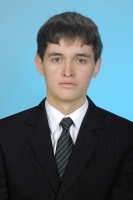 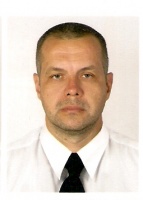 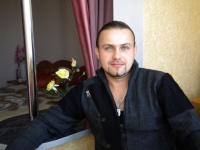 